   Муниципальное бюджетное дошкольное образовательное учреждение                          «Детский сад общеразвивающего вида № 56» Конспект непосредственно образовательной деятельности с детьми раннего возрастана тему: «Угощение для птиц»Составила: воспитатель                                                              Саечникова Людмила                                                                             Дмитриевна                                                                                                    II  квалиф. категорияЗадачи:  Учить детей рисовать тычком.  Располагать отпечаток в определённом месте, заканчивая изображение (Художественное творчество).Продолжать знакомить детей с жизнью птиц в зимнее время года  (Познание).Пополнять словарный запас детей словами: холодно, голодно, угощение, ягода рябина.  Учить свободному общению, развивать речь (Коммуникация).Продолжать развивать у детей чувство прекрасного,  эмоционально воспринимать стихи, понимать текст и содержание стихотворений (Художественная литература).Воспитывать бережное отношение к птицам, желание заботится о них (Социализация. Труд).Педагогическая ситуация: Появление маленькой игрушечной птички.Предварительная работа: Беседы на тему: «Птицы».  Рассматривание фотографий, иллюстраций по выбранной теме.  Дид/игры: «Угадай, кто это?», лото «Птицы».  Лепка из пластилина корма для птиц. Изготовление родителями кормушек  для  птиц.  Приобретение корма. Текст  стихотворения С. Шишкиной «Рябина».Материал: Гуашь красного цвета, бумага с изображением  ветки рябины по количеству детей. Палочки с поролоновыми наконечниками. Игрушка – птичка. Тарелочка с крупой. Фотографии  разных птиц на ветках  рябины. Маленькие птички из бумаги по количеству детей.Ход. /Воспитатель вносит в комнату маленькую игрушечную птичку./Воспитатель: Ребята, посмотрите кто у меня?Дети: Птичка.Воспитатель: Да, это птичка, она залетела в окошко к нам неслучайно. Как вы думаете, почему? Дети: Птичка замёрзла, хочет погреться.  Воспитатель: Да, сейчас время года – зима, на улице холодно, голодно. А птички боятся холодов и морозов. Вот и наша птичка замёрзла и хочет у нас погреться. Многие птицы улетели в тёплые края, а некоторые остались у нас зимовать./Воспитатель прислушивается: птичка что-то говорит./Воспитатель: Ребята, мне птичка говорит, что она голодна и хочет кушать. Давайте же её покормим. Вспомните, что же птички любят кушать, чем мы с вами их кормили на улице?Дети: Зёрнышками, семечками, хлебными крошками.Воспитатель: Молодцы! Оказывается,  зимой, когда много снега птичкам трудно найти корм, вот они и летят поближе к людям. А мы их угощаем разным кормом:  крупой, хлебными крошками, салом. Так мы  заботимся о птицах зимой./Воспитатель насыпает корм для птички в тарелочку. Она благодарит заботливых детей./Воспитатель: Детки, посмотрите,  наша птичка согрелась, и запела песенку: чив – чив, чив – чив./Дети повторяют песенку птички./Воспитатель: Ребята, покажите, как птички машут крылышками, клюют зёрнышки, летают  и поют какую песенку?Дети:  Чив – чив, чив – чив./Дети выполняют движения под спокойную музыку./Воспитатель: Молодцы! Ребята, а я знаю, что птички очень любят ягодки, которые растут на деревьях, такие маленькие, красненькие./Воспитатель показывает несколько фотографий, где птицы клюют ягоду рябину, и читает стихотворение Светланы Шишкиной «Рябина»./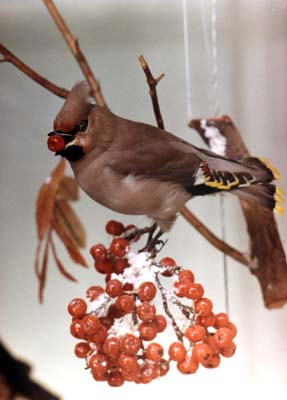 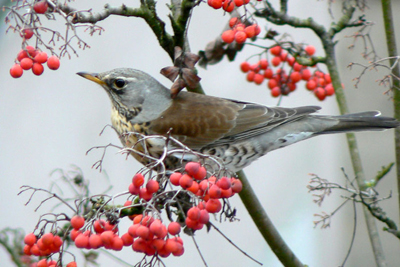 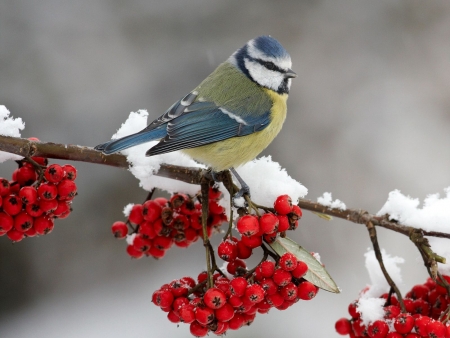 Воспитатель: Стройную рябину вижу во дворе, 
Изумруд на ветках утром на заре. 
Много ягод красных, 
Спелых и прекрасных 
Гроздьями висят, 
Их красив наряд. 
А зимой рябинки огоньком горят… 
Воспитатель: Что же это за ягоды?Дети: Рябина.Воспитатель: Рябина.  Посмотрите какого цвета ягоды рябины?Дети: Красного.Воспитатель: Красные. Какой они формы?Дети: Ягоды  круглые.Воспитатель: Да, вы правы. На веточке рябины много-много маленьких круглых красных ягод.  Приготовим угощение для птиц? Нарисуем ягоды рябины. Проходите, пожалуйста  за столы./Дети проходят  за столы. На столах лежит бумага с изображением ветки рябины./ 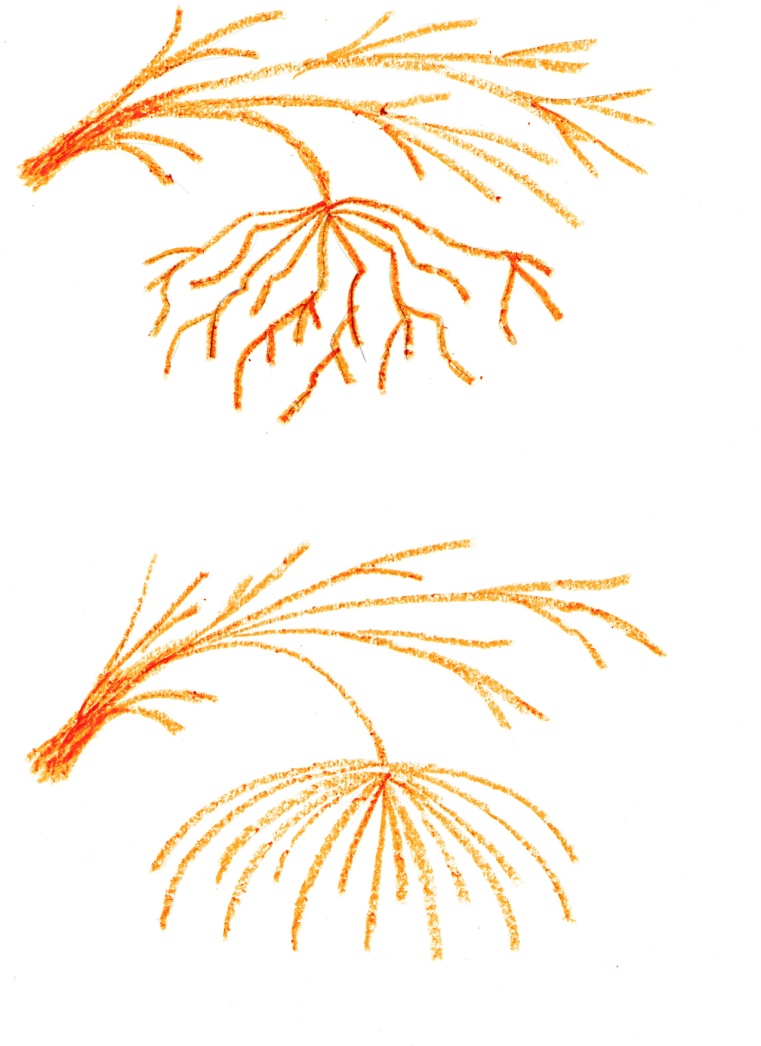 Воспитатель: Ребята, рисовать ягоды мы с вами будем  не кисточками, а волшебными палочками, чтобы ягодки получились аккуратные, ровные, маленькие. Посмотрите, как это делаю я: беру палочку тремя пальчиками, опускаю в красную краску,  прикладываю к бумаге и убираю, прикладываю и убираю. Вот так. Будьте внимательны, ягодку нужно рисовать там, где заканчивается веточка, на самом конце: веточка – ягодка, веточка – ягодка. Если краска закончилась, окунаю ещё раз палочку  в красную краску.  Ягодки получаются рядом друг с другом. А сейчас возьмите волшебные палочки, не окуная в краску,  покажите, как вы будете рисовать./Дети сначала выполняют задание сухими палочками, затем набирают краску и начинают рисовать. Во время работы воспитатель следит за правильностью выполнения задания,  вместе с птичкой  помогает, хвалит, уточняет  какого цвета ягодки рисуют и как они называются./Воспитатель: Молодцы! Как много ягод у нас получилось! Посмотрите, сколько птичек к нам  слетелось!  Угостим их ягодками?/Воспитатель раздаёт птичек,  сделанных из бумаги, и помогает детям посадить их на ветки рябины./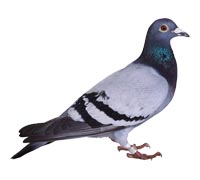 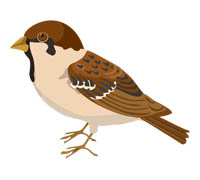 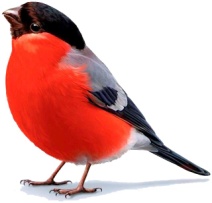 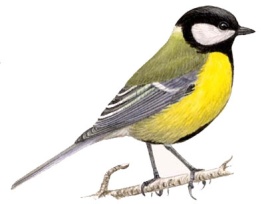 Воспитатель: Ребята, наша птичка благодарит вас за гостеприимство  и вкусное угощение, но ей пора лететь к своим друзьям – птичкам, она обязательно расскажет им, с какими добрыми и заботливыми детьми  познакомилась. Вы хорошо поработали и  пора поиграть, но сначала нужно помыть руки./Воспитатель вместе с детьми идёт мыть руки./